Concept keuze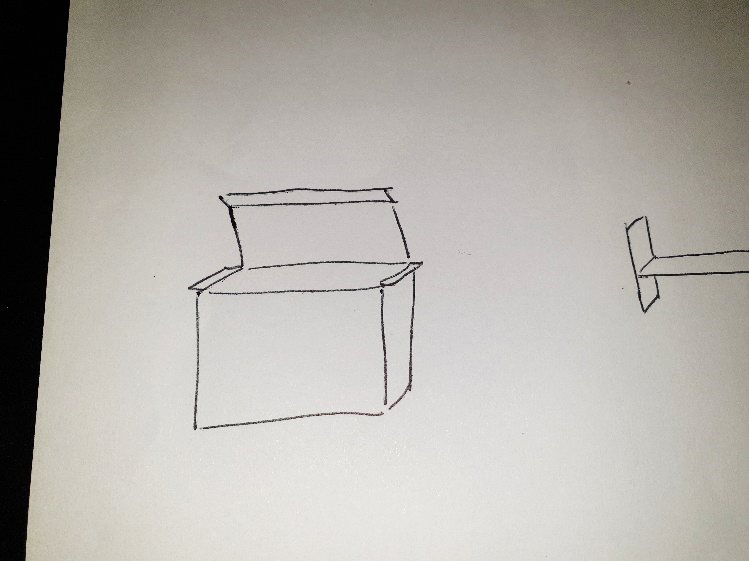 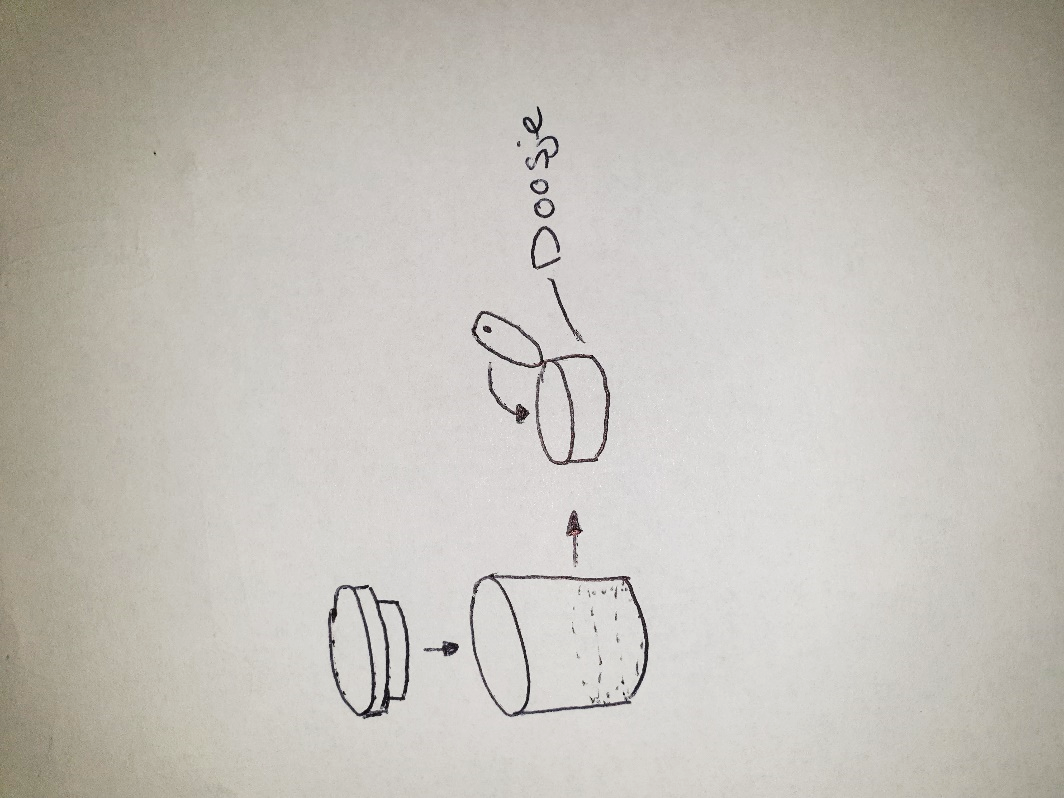 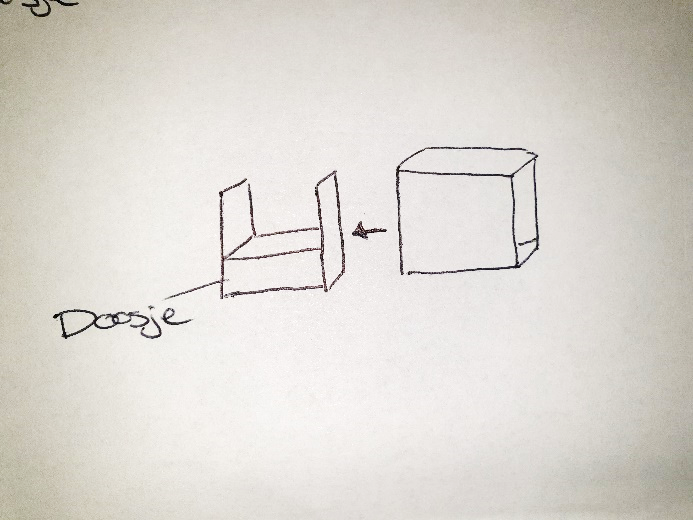 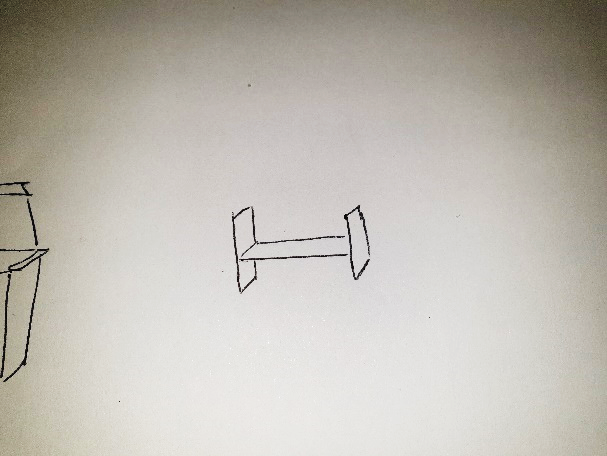 